MINISTÉRIO DA EDUCAÇÃO 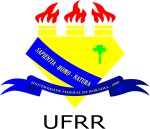 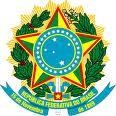 UNIVERSIDADE FEDERAL DE RORAIMAPRÓ-REITORIA DE ASSUNTOS ESTUDANTIS E EXTENSÃO – PRAE DIRETORIA DE ASSUNTOS ESTUDANTIS - DAESFREQUÊNCIA DE BOLSISTA PRÓ-ACADÊMICO/2018EDITAL Nº. 09/2018/PRAE/UFRRPERÍODO: NOVEMBRO/DEZEMBRO2018	Boa Vista-RR, ______de dezembro de 2018.___________________________________________                          __________________________________________  Assinatura e Carimbo/ Siape do(a) Supervisor(a)                                                     Assinatura do(a) Bolsista* OBS.: A frequência deve ser anexada ao MEMORANDO ELETRÔNICO e encaminhado à DAES para providências de pagamento em até dois dias úteis após o último dia, a saber, 14 de cada mês.Bolsista PRÓ-ACADÊMICO/2018: _______________________________________________________________________________Supervisor (a) da Bolsa: ________________________________________________________________________________________	Unidade de lotação/Ação: __________________________________________ Turno:_______________ Matrícula:________________Porcentagem de frequência no módulo Bolsa:___________%DiaNOVEMBROHorário das atividadesNOVEMBROHorário das atividadesNOVEMBROHorário das atividadesNOVEMBROHorário das atividadesNOVEMBROHorário das atividadesAssinatura do(a) bolsistaObservaçõesDiaEntrada 1Saída 1Saída 1Entrada 2Saída 2Assinatura do(a) bolsistaObservações   15FERIADOFERIADOFERIADOFERIADOFERIADOFERIADOFERIADO161718DOMINGODOMINGODOMINGODOMINGODOMINGODOMINGODOMINGO19202122232425DOMINGODOMINGODOMINGODOMINGODOMINGODOMINGODOMINGO2627282930DEZEMBRODEZEMBRODEZEMBRODEZEMBRODEZEMBRODEZEMBRODEZEMBRODEZEMBROEntrada 1Entrada 1Saída 1Entrada 2Saída 2AssinaturaObservações12DOMINGODOMINGODOMINGODOMINGODOMINGODOMINGODOMINGO3456789DOMINGODOMINGODOMINGODOMINGODOMINGODOMINGODOMINGO1011121314Obs. do Bolsista:Obs. do Bolsista:Obs. do Bolsista:Obs. do Bolsista:Obs. do Supervisor:Obs. do Supervisor:Obs. do Supervisor:Obs. do Supervisor: